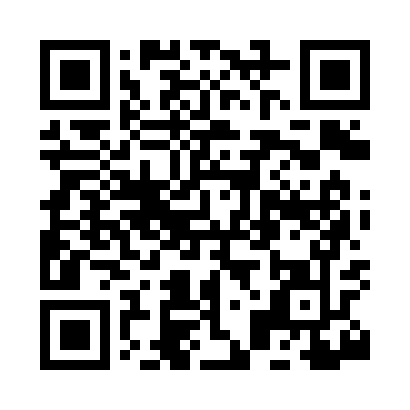 Prayer times for Velvet, Washington, USAMon 1 Jul 2024 - Wed 31 Jul 2024High Latitude Method: Angle Based RulePrayer Calculation Method: Islamic Society of North AmericaAsar Calculation Method: ShafiPrayer times provided by https://www.salahtimes.comDateDayFajrSunriseDhuhrAsrMaghribIsha1Mon2:544:5212:555:128:5910:572Tue2:544:5212:565:128:5810:573Wed2:544:5312:565:128:5810:574Thu2:554:5412:565:128:5810:575Fri2:554:5512:565:128:5710:576Sat2:564:5612:565:128:5710:567Sun2:564:5612:565:128:5610:568Mon2:574:5712:575:128:5510:569Tue2:574:5812:575:128:5510:5610Wed2:584:5912:575:128:5410:5511Thu2:585:0012:575:128:5310:5512Fri2:595:0112:575:118:5310:5513Sat3:005:0212:575:118:5210:5414Sun3:005:0312:575:118:5110:5415Mon3:015:0412:575:118:5010:5416Tue3:015:0512:575:118:4910:5317Wed3:025:0612:585:108:4810:5318Thu3:025:0812:585:108:4710:5219Fri3:035:0912:585:108:4610:5220Sat3:045:1012:585:098:4510:5021Sun3:075:1112:585:098:4410:4822Mon3:095:1212:585:098:4310:4623Tue3:115:1412:585:088:4210:4324Wed3:135:1512:585:088:4010:4125Thu3:165:1612:585:078:3910:3926Fri3:185:1712:585:078:3810:3727Sat3:205:1912:585:068:3610:3428Sun3:225:2012:585:068:3510:3229Mon3:255:2112:585:058:3410:3030Tue3:275:2312:585:058:3210:2731Wed3:295:2412:585:048:3110:25